Please ensure all the relevant questions on this form have been answered fully.If you have any queries relating to information requirements or wish to meet with a council consents officer, please contact the Duty Planner at the Northland Regional Council.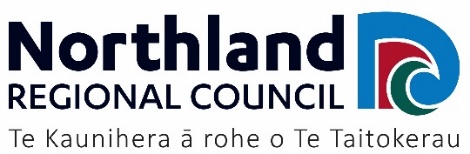 Part B:Assessment of Environmental EffectsGeneralPart B:Assessment of Environmental EffectsGeneralThis application is made under Section 88/Section 127 of the 
Resource Management Act 1991This application is made under Section 88/Section 127 of the 
Resource Management Act 1991This application is made under Section 88/Section 127 of the 
Resource Management Act 1991This application is made under Section 88/Section 127 of the 
Resource Management Act 1991To:	Consents DepartmentNorthland Regional CouncilPrivate Bag 9021Te MaiWhangārei 0143Whangārei office:	09 470 1200	0800 002 004Email:	info@nrc.govt.nzWebsite:	www.nrc.govt.nzPART B	–	ASSESSMENT OF ENVIRONMENTAL EFFECTSYour application must include an Assessment of Effects on the Environment.  This form and the associated Information Requirement Booklet will help you prepare it.An assessment of effects is required so that you and others can understand what happens to the environment when you carry out the proposed activity.  This will help you to propose ways to minimise those effects to the council’s satisfaction.For applications of a complex nature with considerable effects, a full Assessment of Effects in terms of the Fourth Schedule of the Resource Management Act 1991 is required.  Depending on the scale of the proposed activity and the potential effects of the proposal on the environment, a report prepared by a suitably qualified person may be required.Please note that the word “environment” can include the surrounding coastal water, adjoining land, any surrounding resource users, and local iwi.It is advised that you make an appointment with a council officer to discuss your application prior to lodging it.  This will help you supply all the required information at the onset and ensure the efficient processing of your application.A.Description of the Proposed ActivityA.1	Provide a detailed description of the proposed activity:A.2	You must attach a map or aerial photograph that clearly shows the following:The location of the proposed activity;The legal boundaries of the property, and neighbouring properties;Roads;The location of any water bodies, i.e. wetlands, streams or rivers, drains, groundwater and coastal water;The location of any other resource user in the surrounding area; andAny significant landmarks.If the proposed activity involves buildings or structures, then detailed plans of the proposed buildings or structures are also required.B.Actual and Potential Effects on the Surrounding EnvironmentProvide details of the actual and potential effects of the proposed activity on the surrounding environment.C.Positive EffectsWhat positive effects will the proposed activity have?D.MonitoringWhat, if any, monitoring do you propose to carry out to ensure that the proposed activity does not have any adverse effect on the environment?E.Affected PartiesWill the proposed activity have an effect on any resource user, tangata whenua, or property owner in the surrounding area?	No, explain why not?	Yes, who?If written approvals are obtained from all persons that may be affected by the proposed activity and the effects of your proposed activity are minor, then the council is likely to process your application without notification.If written approval cannot be obtained, please suggest ways to reduce the effect on any affected persons (mitigation measures).Please attach a record of the consultation taken place.  The Northland Regional Council can supply you with written approval forms to aid you with this consultation.F.Mitigation of Effects on the Surrounding EnvironmentSuggest ways to reduce any adverse effects on the environment or any potentially affected person/party (mitigation measures).Northland Regional Council offices:Northland Regional Council offices:Northland Regional Council offices:Northland Regional Council offices:Whangārei OfficeDargaville OfficeKaitāia OfficeWaipapa Office36 Water StreetWhangārei 0110P	0800 002 004E	info@nrc.govt.nzwww.nrc.govt.nzGround Floor32 Hokianga RoadDargaville 0310P	09 439 3300192 Commerce StreetKaitāia 0410P	09 408 6600Shop 912 Klinac LaneWaipapa 0295P	0800 002 004